CHECKLISTMINIMUM SERVICE REQUIREMENTS AND ACADEMIC PERFORMANCE FOR PROMOTION FROM UNIVERSITY ASSISTANT LIBRARIAN SENIOR SCALE (ACADEMIC LEVEL 11) TO UNIVERSITY ASSISTANT LIBRARIAN SELECTION GRADE (ACADEMIC LEVEL 12)Assessment (Activity and Grading criteria) 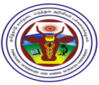 TAMIL NADU VETERINARY AND ANIMAL SCIENCES UNIVERSITYCAREER ADVANCEMENT SCHEME (CAS) - 2024Sl.No.Eligibility CriteriaClaimed by ApplicantVerified by Committee(Fulfilled /Not-fulfilled)Enclosure Page  No.1An Assistant Librarian (Senior Scale/Academic Level 11) having completed five years of service 2Has done any two of the following in the last five years:Training/Seminar/Workshop/Course on automation and digitalisation,Maintenance and other activities as per ACM of at least two weeks (ten days) duration (or completed two courses of at least one-week (five days) duration in lieu of every single course/programme of at least two weeks (ten days) duration), Taken/developed one MOOCs course in the relevant subject (with e-certification),Library up-gradation courseSl.No.Minimum RequirementClaimed by ApplicantVerified by CommitteeRemarks3‘Satisfactory‘ or ‘Good‘ grade in the annual performance assessment reports of at least four out of  the last five years of the assessment period